ANEXO II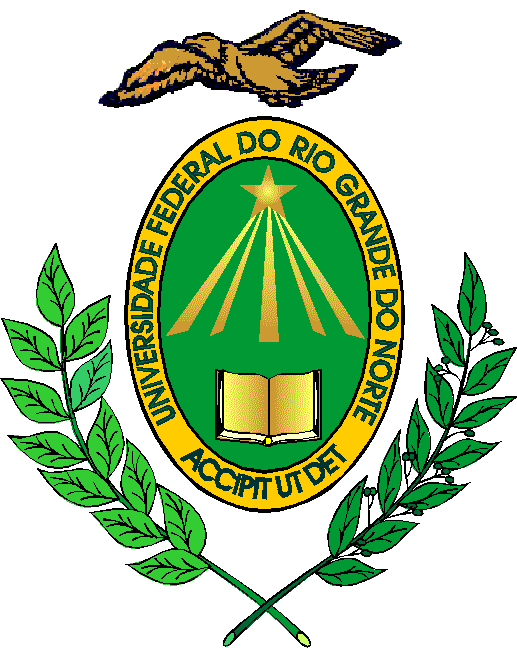 MINISTÉRIO DA EDUCAÇÃOUNIVERSIDADE FEDERAL DO RIO GRANDE DO NORTEPROGRAMA E RELAÇÃO DE TEMAS DA DIDÁTICA UNIDADE: DEPARTAMENTO DE CIÊNCIAS EXATAS E APLICADAS – DCEA – CERES – CAICÓEndereço da Unidade: Rua José Evaristo de Medeiros, s/n, Penedo, Caicó/RNCEP: 59300-000Fone: (84) 3421-4873 / 4870 (84)99193-6050E-mail: dcea@ceres.ufrn.brREFERÊNCIASLINS, Luiz dos Santos. Auditoria: uma abordagem prática com ênfase na auditoria externa. São Paulo: Atlas, 2011. 242 p. ISBN: 9788522461455. 		CORDEIRO, Cláudio Marcelo Rodrigues. Auditoria interna e operacional: fundamentos, conceitos e aplicações práticas. São Paulo: Atlas, 2013. 242 p. ISBN: 9788522481996. 		ALMEIDA, Marcelo Cavalcanti. Auditoria: um curso moderno e completo : textos, exemplos e exercícios resolvidos. 8. ed. São Paulo, SP: Atlas, 2012. 533 p. ISBN: 9788522471072.  		RIBEIRO, Osni Moura; Coelho, Juliana Moura Ribeiro. Auditoria fácil. 2. ed. São Paulo: Saraiva, 2014. 365 p. ISBN: 9788502213463. 	MAFFEI, José Luiz. Curso de Auditoria. 1ª. Saraiva. 2015COSTA, João Carlos Dias da. Perícia Contábil: aplicação prática-São Paulo 2017-Atlas  ISBN 978-85-97-00880-7.MULLER, Aderbal Nicolas. Perícia Contábil/Aderbal Nicolas Muller, Sônia Regina Ribas Timi, Vanya Trevisan Marcon Heimoski-São Paulo-Atlas-2017 ISBN 978-85472-1977-2.EDITAL No:029/2019-PROGESPCARREIRA:( X ) MAGISTÉRIO SUPERIOR    (    ) MAGISTÉRIO EBTT(    ) PROFISSIONAL DE NÍVEL SUPERIOR ESPECIALIZADOÁREA DE CONHECIMENTOAuditoria e Perícia contábilPROGRAMA DO PROCESSO SELETIVO (PROVA ESCRITA)1. INTRODUÇÃO À AUDITORIA2. NORMAS DE AUDITORIA3. CONTROLES INTERNOS4. PLANEJAMENTO DA AUDITORIA5. PERÍCIA CONTÁBIL6. PLANEJAMENTO DA PERÍCIA CONTÁBILATENÇÃO: APLICÁVEL SOMENTE SE ÁREA DE CONHECIMENTO TIVER MAIS DE 12 (DOZE) CANDIDATOS INSCRITOSRELAÇÃO DE TEMAS PARA PROVA DIDÁTICA1. Origem, conceitos, tipos, aplicação da auditoria contábil e demonstrações contábeis auditadas.2. Normas de auditoria, responsabilidades do exercício da função de auditor e auditoria independente: técnicas e procedimentos.3. Controles internos: princípios fundamentais, avaliação e testes de observância.4. Planejamento da auditoria: técnicas e procedimentos, papeis de trabalho, testes de auditoria, revisão e parecer do auditor.5. Perícia Contábil: abordagens técnicas, éticas, legais e conceituais; fundamentos, base processual e operacional; prova pericial e responsabilidades do perito contábil.6. Planejamento da Perícia Contábil: técnicas e procedimentos, prova pericial, papeis de trabalho, remuneração do trabalho pericial, revisão e laudos periciais.